江岸区关于2021年再次申报高新技术企业区级补贴的通知辖区各高新技术企业：为了贯彻落实科技扶持政策，支持和鼓励高新技术企业发展，促进高新技术产业发展壮大，依据《区人民政府关于印发江岸区高新技术企业培育行动计划的通知》（岸政规〔2020〕1号）中关于深入推进高新技术企业申报认定的规定，区科经局于7月26日发布了《江岸区关于2021年再次申报高新技术企业区级补贴的通知》。通知发布后，辖区内主要高新技术企业已经根据通知申请了相关补贴，但部分企业仍未申请补贴，现根据企业请求，就2021年申报高新技术企业区级补贴的有关事宜再次通知如下：申报时间2021年10月9日至10月22日下午5点，逾期不再受理。申报对象截至2021年10月1日税务关系在江岸区， 2018年度新认定并已取得市级高新补贴的高新技术企业和2019、2020年度被认定且已取得市级高新补贴的高新技术企业（武汉市其他城区转入江岸区，且在原注册城区已申报相应补贴的高新技术企业和2021年度已申请区级高新技术企业补贴的企业除外）。申报补贴的高新技术企业需通过科技部政务服务平台（https:// fuwu.most.gov.cn）进入“全国科技型中小企业评价”系统，填写完成“科技型中小企业评价”信息表（具体见附件3）。补贴标准2018年度新认定并已取得市级高新补贴的高新技术企业，2021年可以申报拨付5万元；2019年度新认定且已取得市级高新补贴的高新技术企业2021年可以申报拨付5万元；2020年度新认定且已取得市级高新补贴的高新技术企业2021年可以申报拨付10万元；2020年度重新认定且已取得市级高新补贴的高新技术企业2021年可以申报拨付5万元。申报材料1、江岸区高新技术企业申报补贴申请表（盖公司公章）；2、公司法定代表人营业执照复印件（盖公司公章）；3、高新技术企业证书复印件（盖公司公章）；4、2021年8月1日（含）以后的企业缴税证明（盖公司公章），在2021年8月1日（含）以后未缴税的企业，应当提供2021年8月1日（含）以后企业缴纳职工社保费用证明（盖公司公章）；5、市级财政补贴到账凭证复印件（盖公司公章）；6、江岸区高新技术企业申报补贴承诺书（公司法定代表人签字，盖公司公章）；7、《科技型中小企业信息表》（盖公司公章）。相关说明1、缴税证明或者缴费证明可以是缴税单据或银行转账凭证，任意税种，但必须能显示是江岸区税务机关。2、企业职工总数超过500人，或者年销售收入超过2亿元或者资产总额超过2亿元的高新技术企业，不用提供科技型中小企业信息表。3、申报材料请按上述第四部分所述顺序胶装成册。4、若在申报及审核过程中需要企业提供本通知要求以外的证明材料，申报对象需积极配合、及时提交。提交方式申报材料1份，提交至江岸区科学技术和经济信息化局。联系方式联 系 人：高新技术科  贺小亮   段克非联系方式：电话  85320192  85320115联系地址：武汉市江岸区石桥一路6号江岸区高新技术创业中心B座4楼403附件1:江岸区高新技术企业申报补贴申请表附件2:江岸区高新技术企业申报补贴承诺书附加3：“全国科技型中小企业评价系统”使用说明                   江岸区科学技术和经济信息化局                         2021年10月8日附件1：江岸区高新技术企业申报补贴申请表附件2:江岸区高新技术企业申报补贴承诺书本企业已了解武汉江岸区高新技术企业申报补贴相关政策，现申报本年度高新技术企业申报补贴，如实提供申报补贴有关材料，并对本次申报郑重承诺如下：1、企业从获得高新申报补贴之日起，在江岸区存续满二年以上，且不减少注册资本，维持正常经营；2、按国家、省、市相关政策法规要求，按时提交高新技术企业年度快报、火炬年报、高新技术企业发展年报，如企业是“四上”统计单位，如实填写企业研发统计报表，且企业年度研发投入不为零；3、在高新技术企业三年有效期内，每年取得一定数量相关知识产权。本单位若违反上述承诺，愿意承担由此带来的一切后果及相关法律责任。                   企  业  盖  章：                   法定代表人签字：                   日期：    年  月  日附加3：“全国科技型中小企业评价系统”使用说明申报网址：科技部政务服务平台  https://fuwu.most.gov.cn/登录网址，点击“用户注册”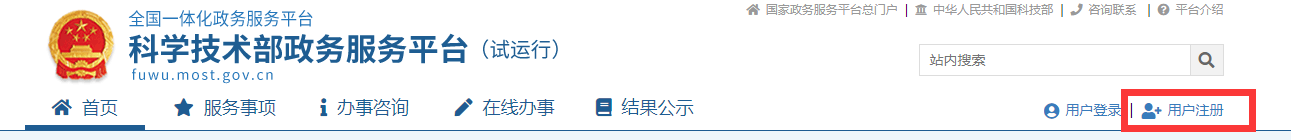 点击“立即注册账号”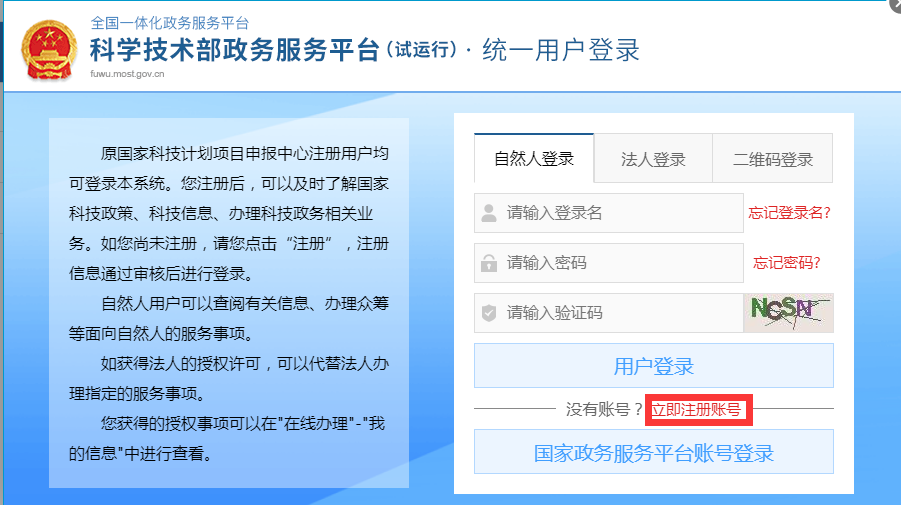 点击“单位用户（法人）注册”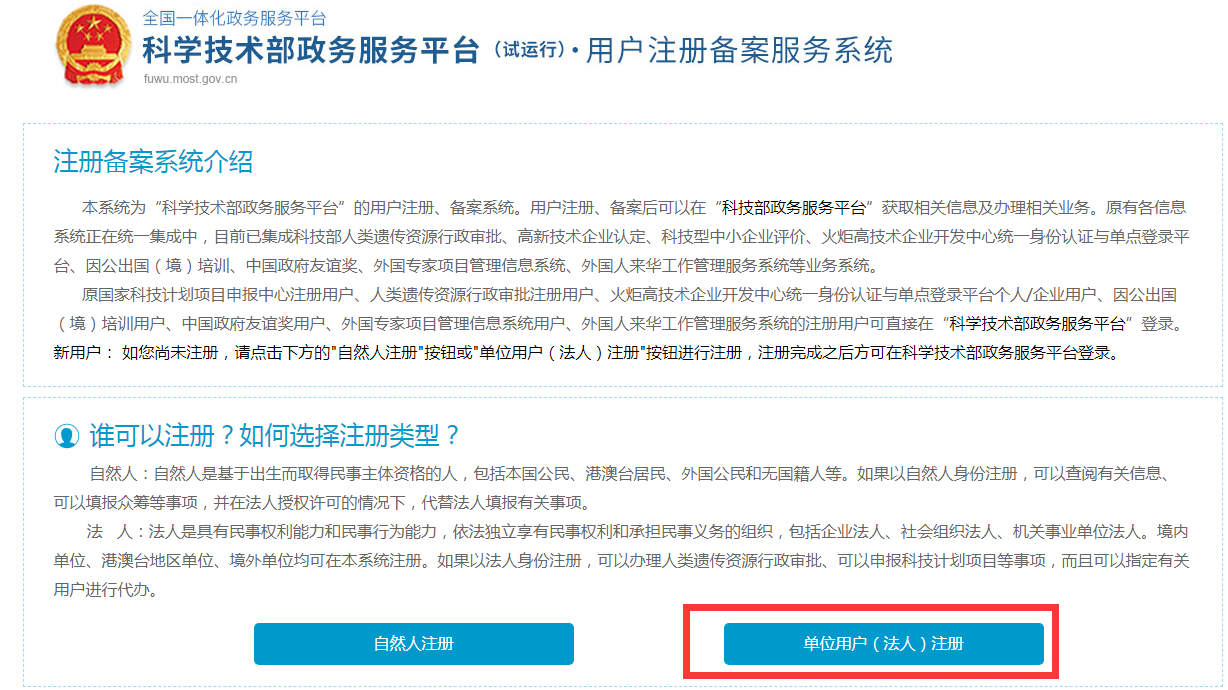 填写相关信息，注册账号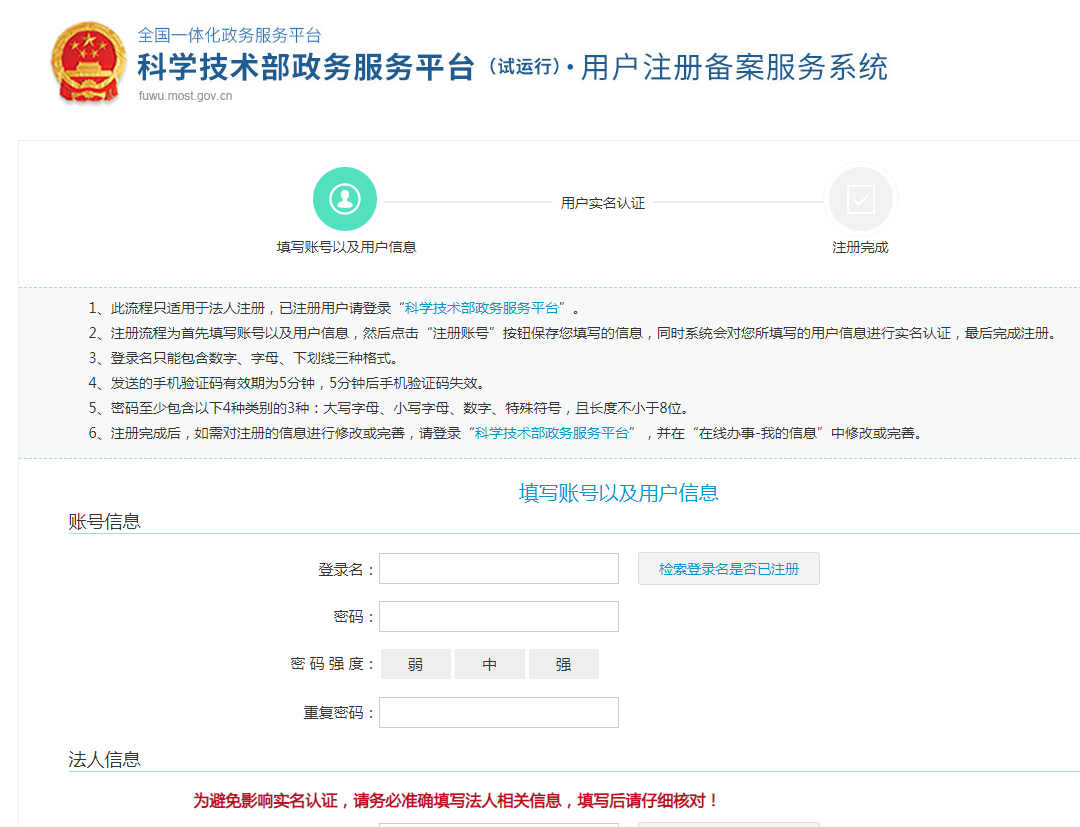 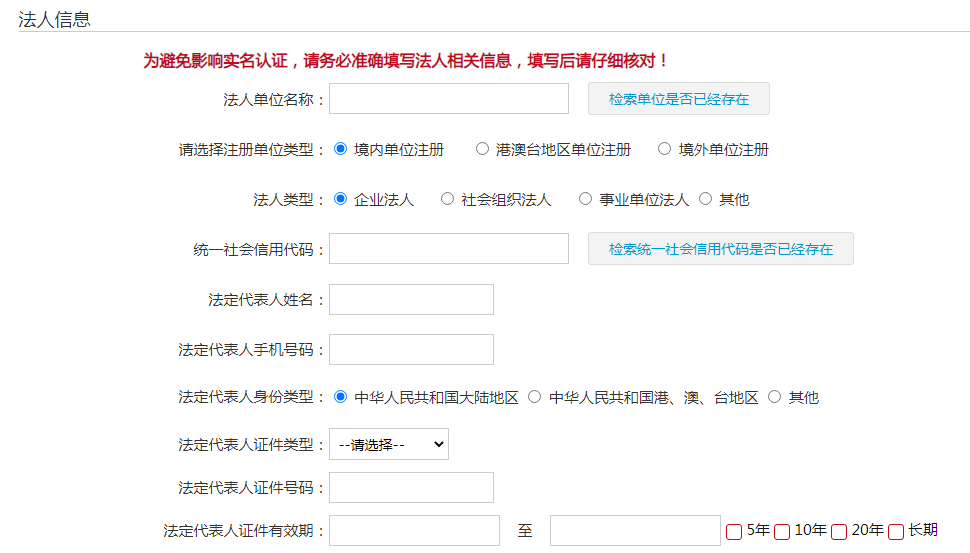 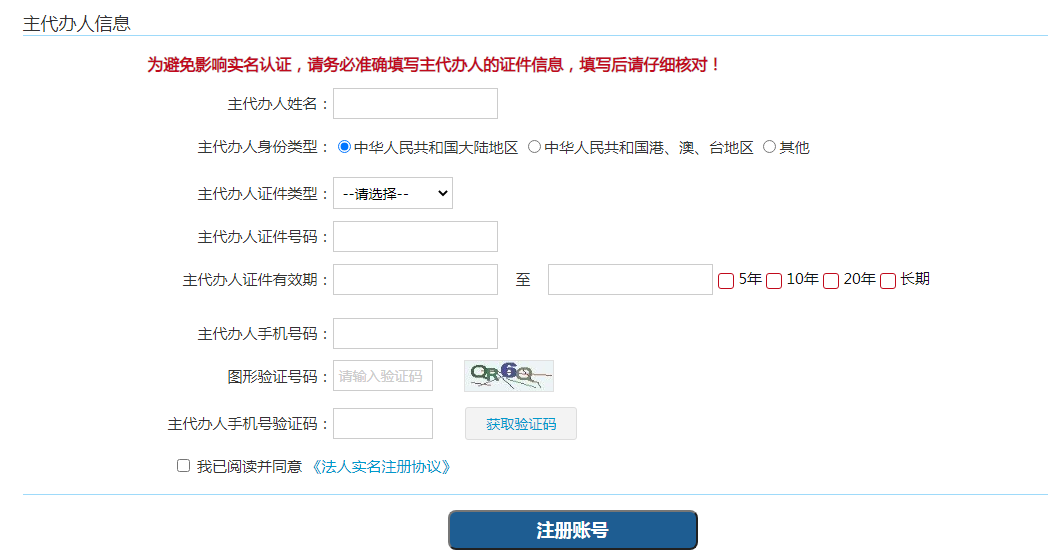 注册完成后，登陆系统，选择“服务事项-科技型中小企业评价-办理入口”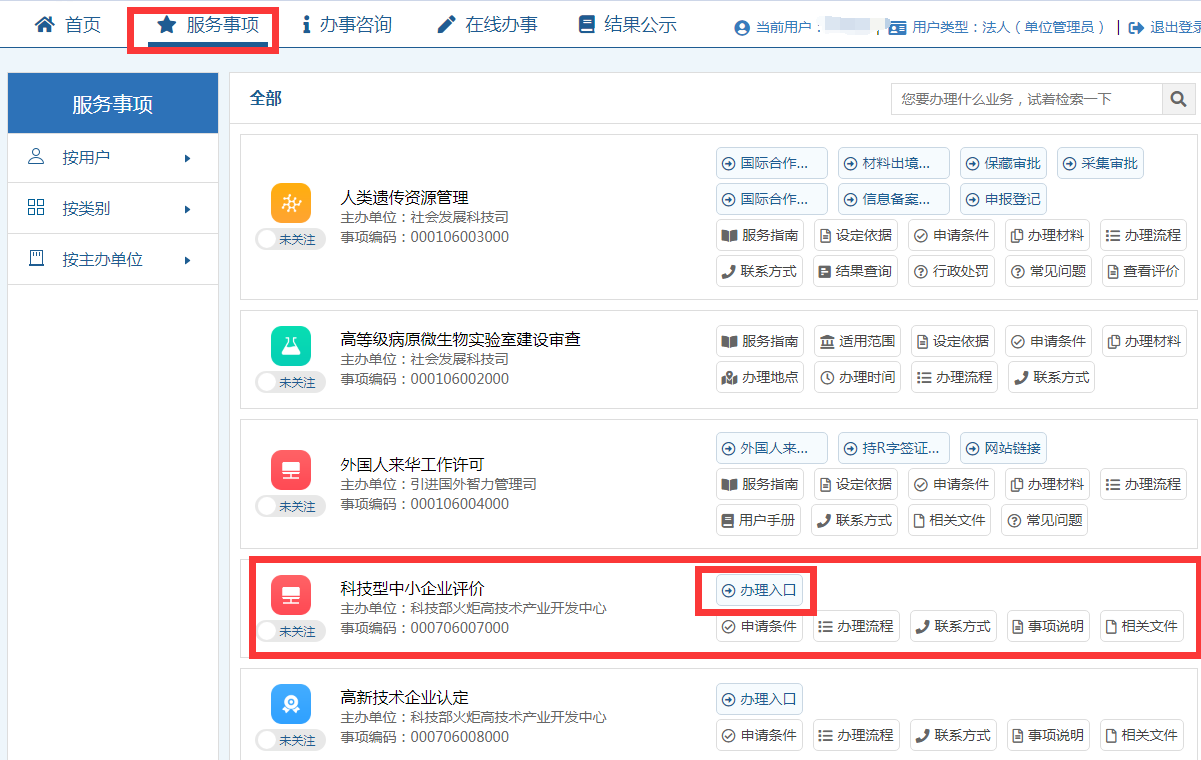 点击“确认”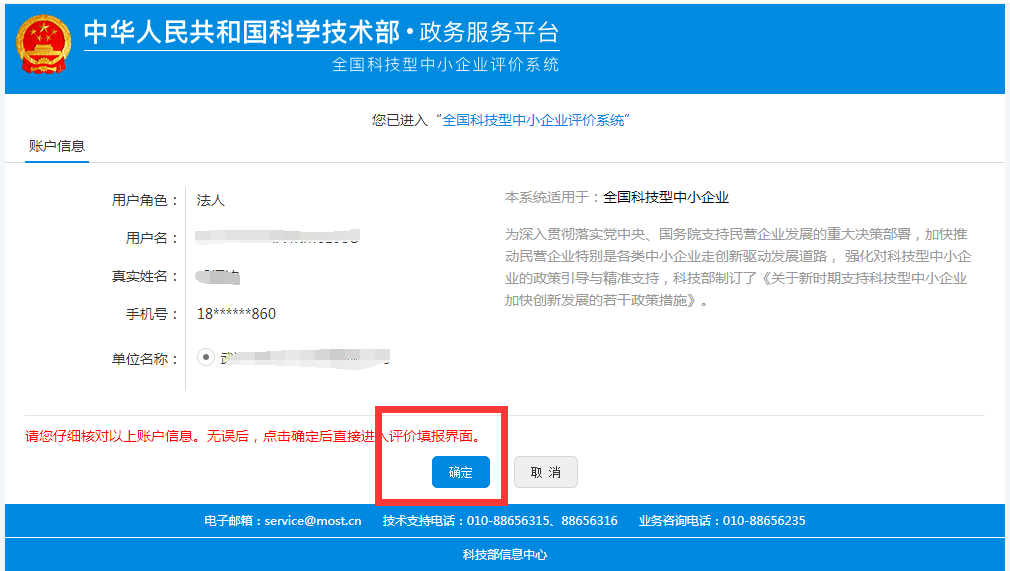 点击“企业信息同步”，同步企业信息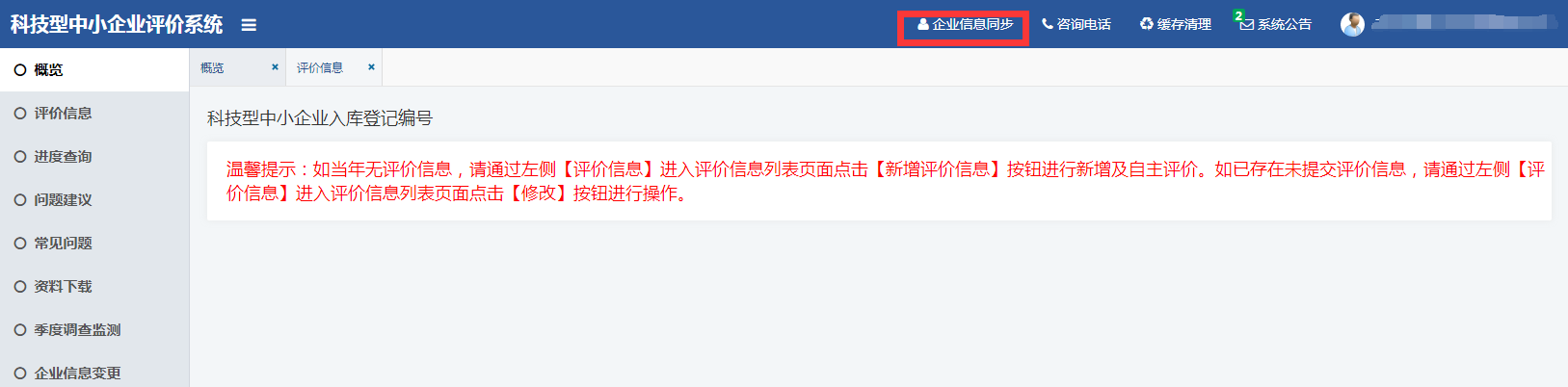 点击“评价信息-新增评价信息”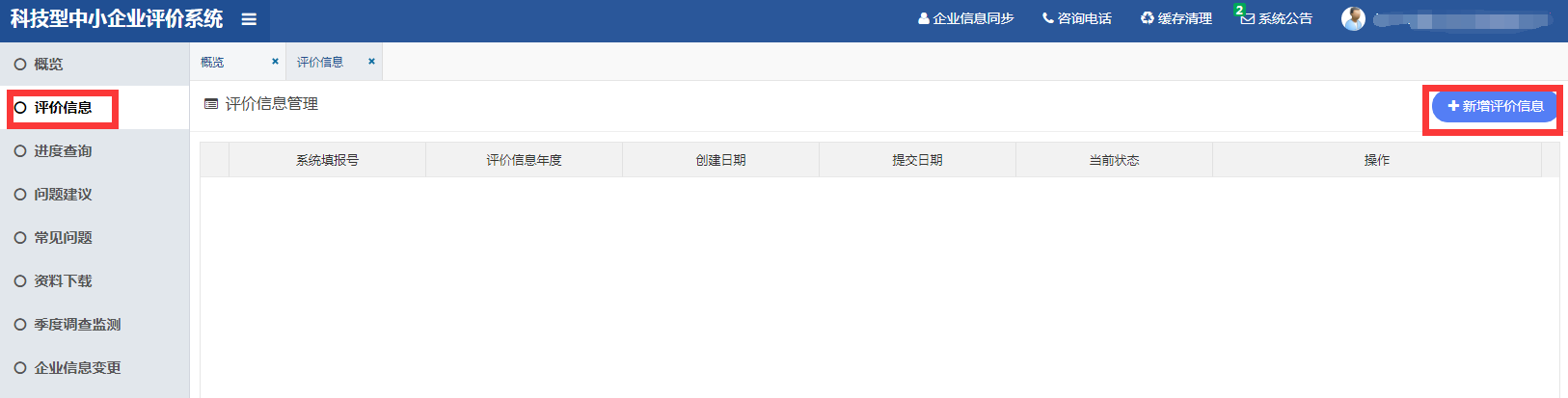 点击“下一步”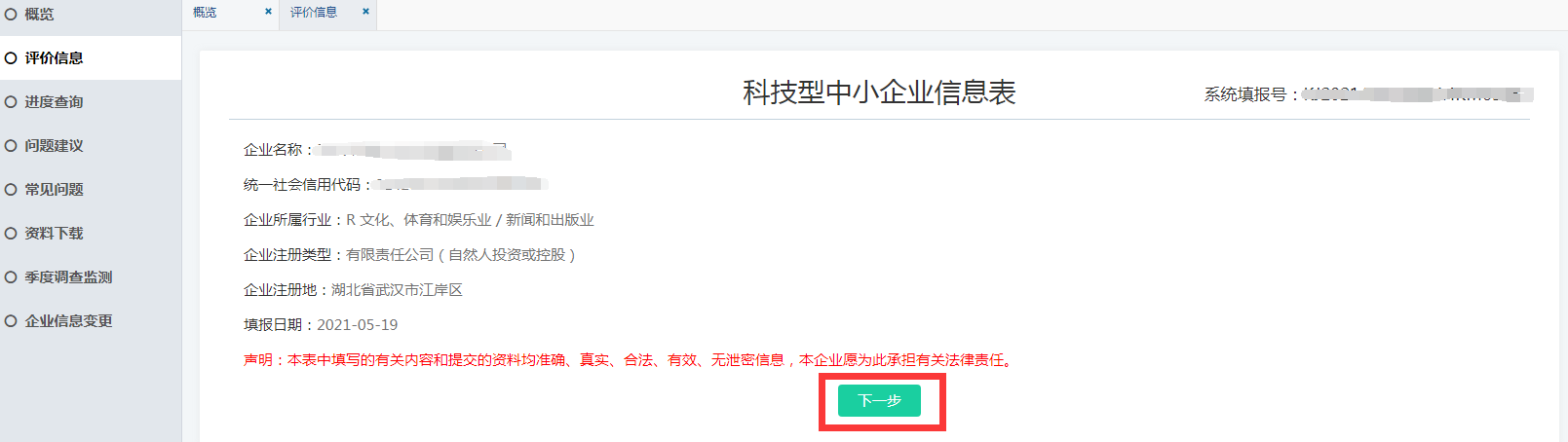 点击“下一步”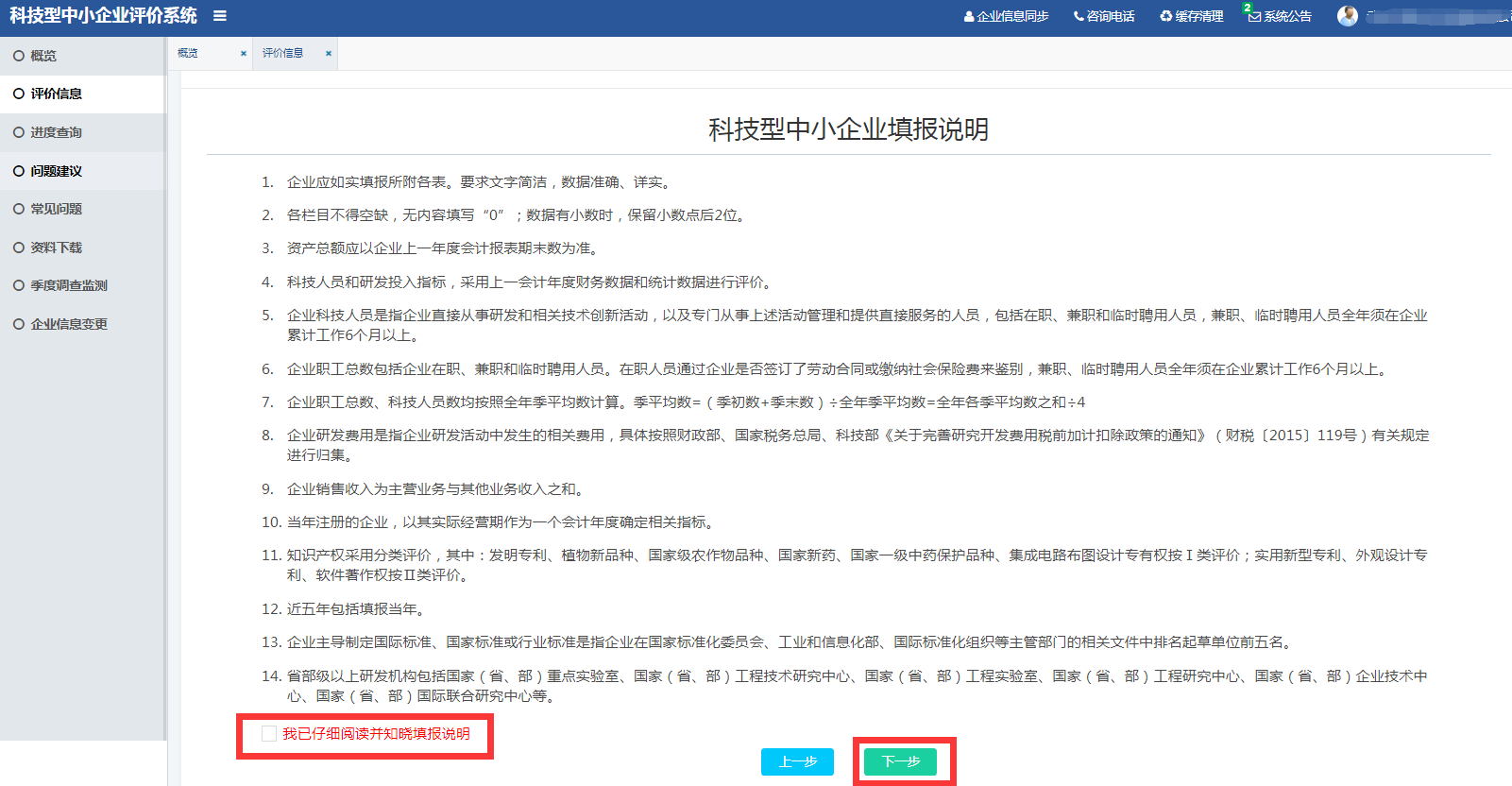 基本准入条件判定，选择“符合”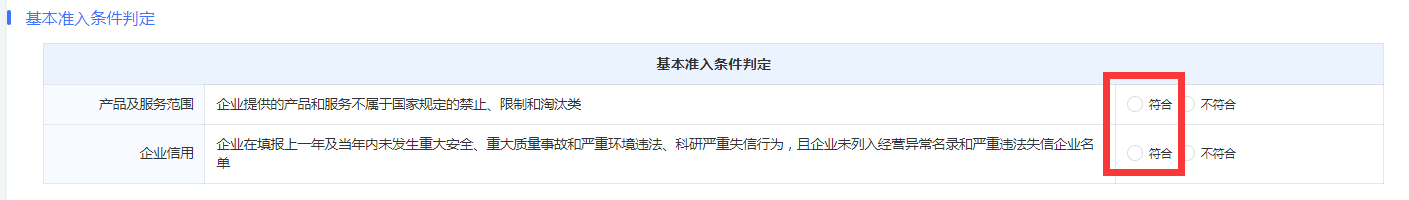 其他重要条件判定，选择“是”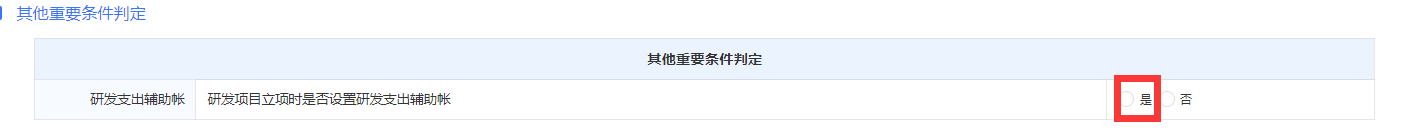 上一年度企业数据填报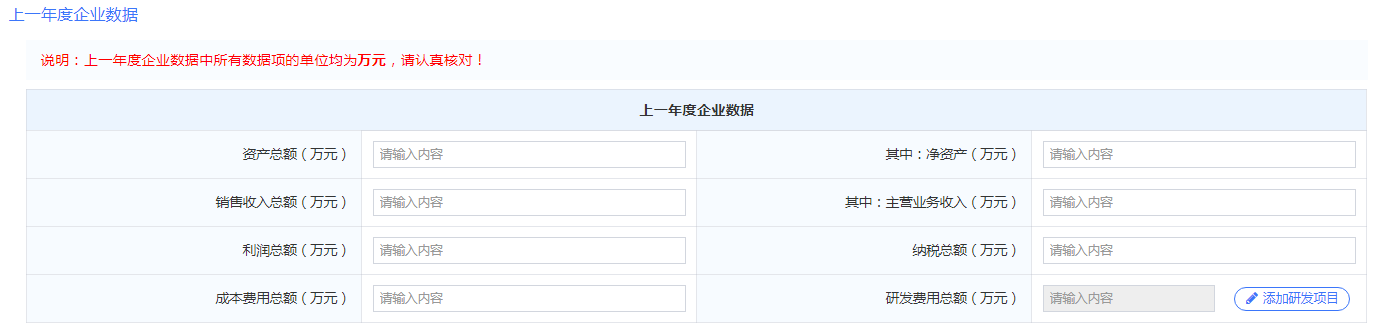 企业人力资源情况表填报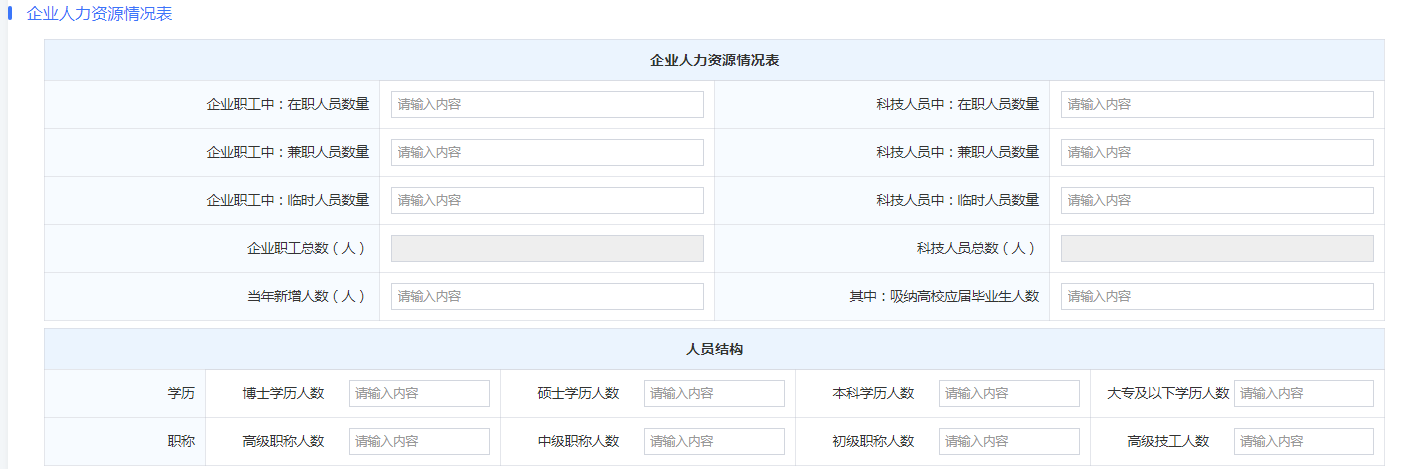 上年度企业主要产品情况表，点击“新增产品”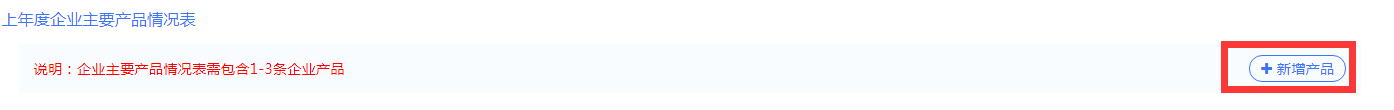 填写产品名称、技术领域，点击保存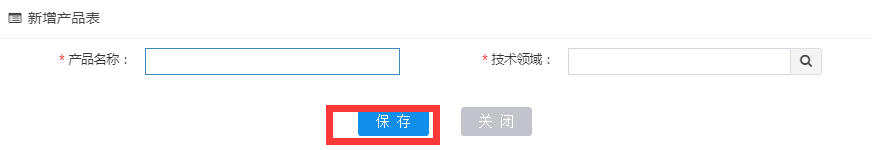 企业知识产权情况表，点击获取知识产权信息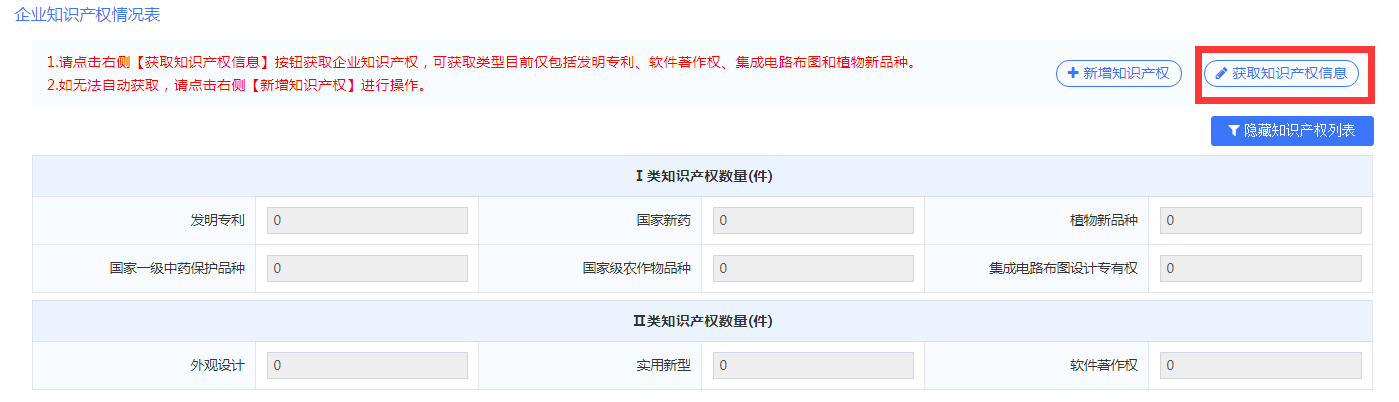 企业参与国际或国家或行业标准制定情况表，点击新增标准（有则填写）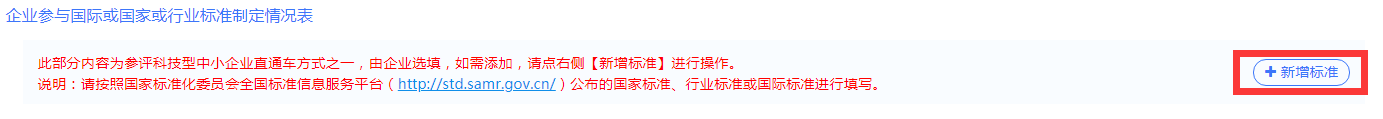 企业拥有国家或省部级研发机构情况表，点击新增研发机构（有则填写）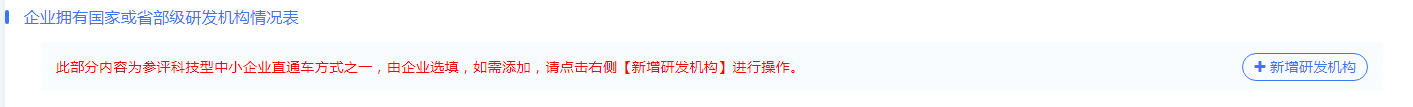 点击保存-自评，进入企业自评表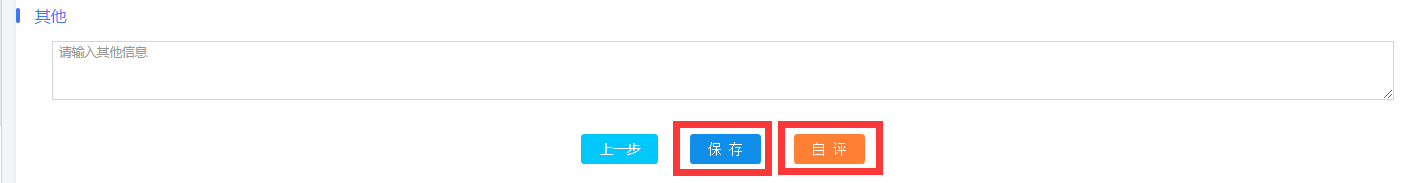 封面文件，点击下载，下载科技型中小企业信息表封面， 由法定代表人签字和加盖企业公章后上传该封面扫描件单页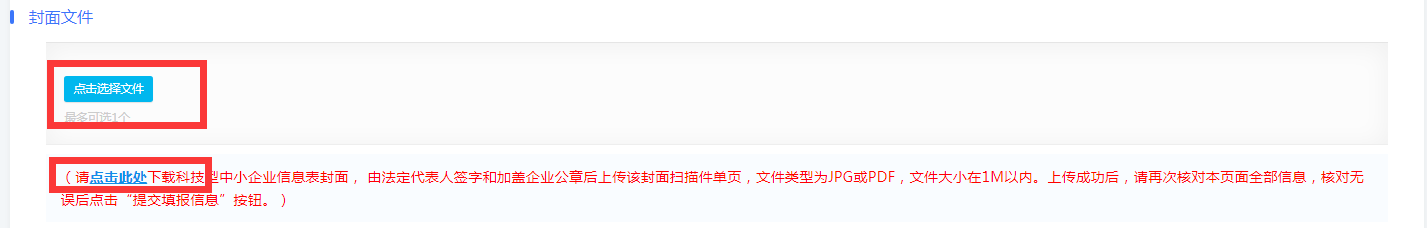 填报完成后，点击提交评价信息。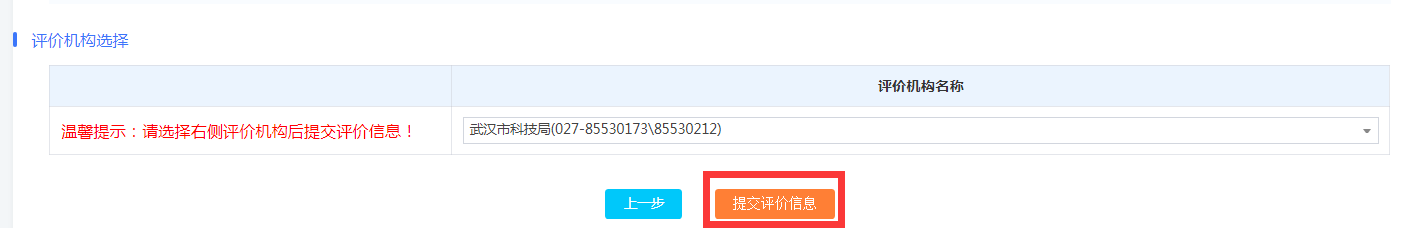 申请单位高新技术企业证书编号统一社会信用代码办公地址工商注册地企业2019年至2021年所获知识产权情况（包括专利、软件著作权、植物新品种、国家级农作物品种、国家新药、国家一级中药保护品种、集成电路布图设计专有权等知识产权）（包括专利、软件著作权、植物新品种、国家级农作物品种、国家新药、国家一级中药保护品种、集成电路布图设计专有权等知识产权）（包括专利、软件著作权、植物新品种、国家级农作物品种、国家新药、国家一级中药保护品种、集成电路布图设计专有权等知识产权）（包括专利、软件著作权、植物新品种、国家级农作物品种、国家新药、国家一级中药保护品种、集成电路布图设计专有权等知识产权）（包括专利、软件著作权、植物新品种、国家级农作物品种、国家新药、国家一级中药保护品种、集成电路布图设计专有权等知识产权）银行户名银行账号开户银行行号（12位）行号（12位）行号（12位）单位法人代表联系方式联系方式联系方式联系人联系方式联系方式联系方式资金（万元）资金类型资金类型资金类型重新申报、新申报一期、新申报二期或者新申报三期申请单位意见：（盖章）法人代表（签字）：年    月    日申请单位意见：（盖章）法人代表（签字）：年    月    日区科经局意见：（盖章）负责人（签字）：      年    月    日区科经局意见：（盖章）负责人（签字）：      年    月    日区科经局意见：（盖章）负责人（签字）：      年    月    日区科经局意见：（盖章）负责人（签字）：      年    月    日